11月底校外得獎學生照片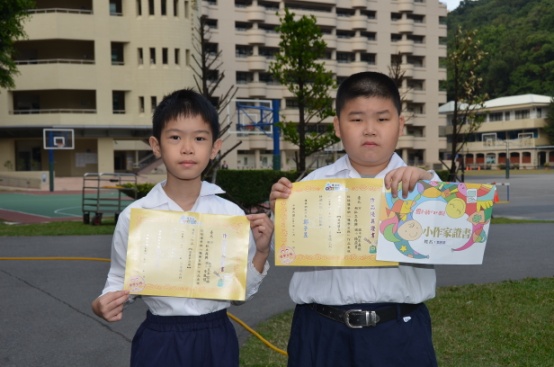 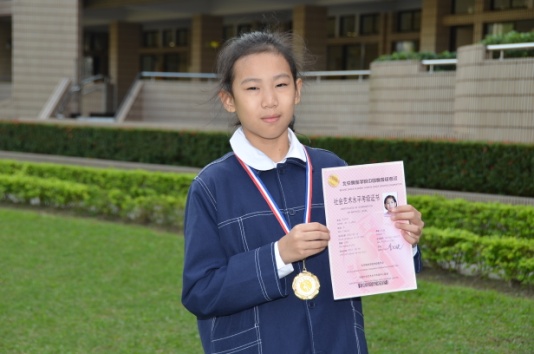 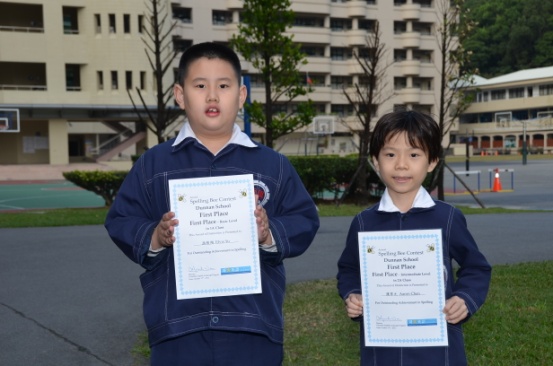 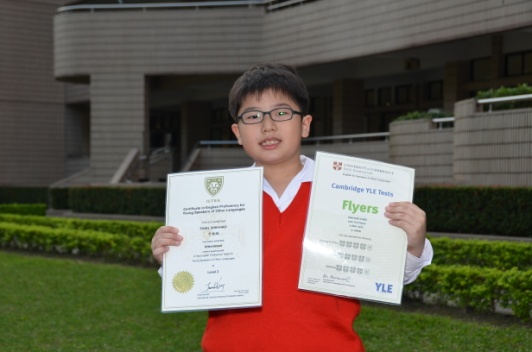 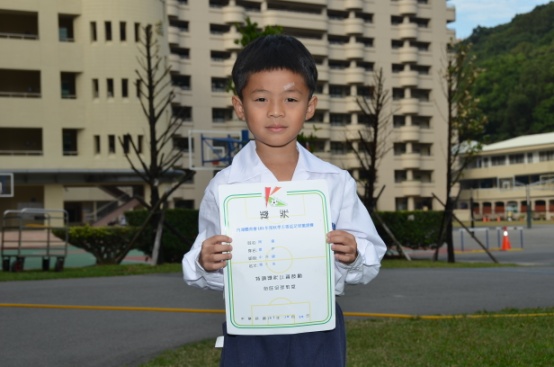 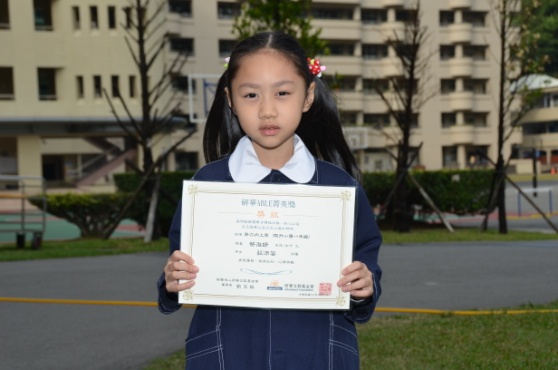 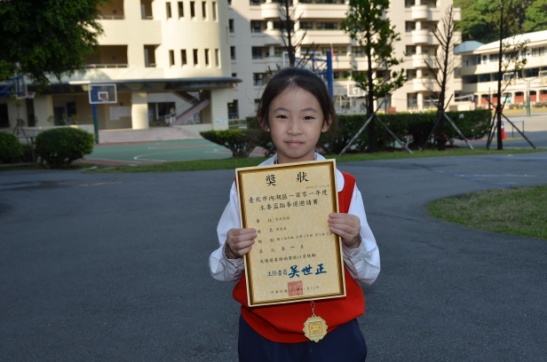 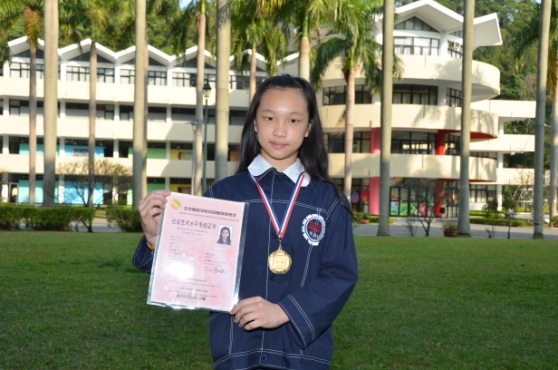 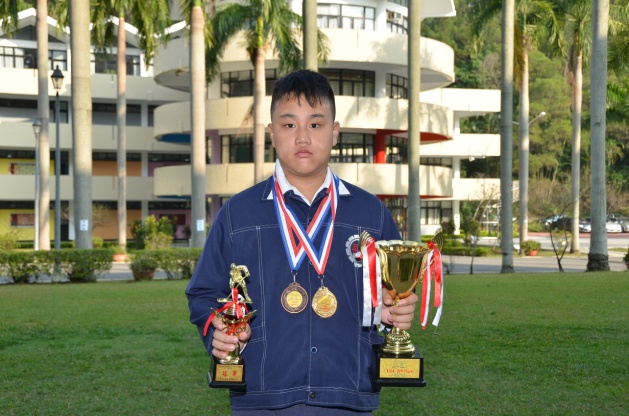 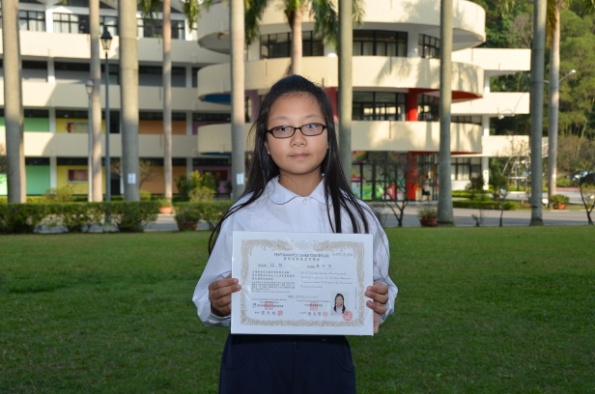 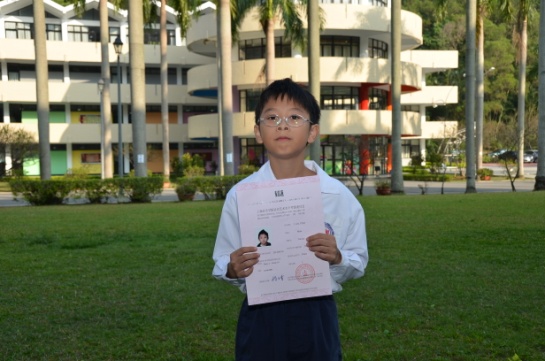 